Хомутов Артемийэ301, 3 курс, Экономика  Университет Альпен-АдрияВесенний семестр 2023Телеграм: @Levi_levi_levi—————————————————————————————————— Отзыв о включенном обучении в университете Альпен-Адрия В весеннем семестре 2023 года я проходил зарубежную стажировку по программе включенного обмена в Университете Альпен-Адрия города Клагенфура Австрия. Во время обучения я  прошел  следующие  курсы:  «Маркетинг»,  «Международная  экономика»  и«Управление человеческими ресурсами».Курс «Маркетинг» включал в себя лекции и экзамен. По моему мнению, прохождение этого курса было полезным для меня, так как я получил возможность познакомиться с новой сферой экономической науки. Лекции были обширными, и преподаватель очень интересно преподносил материал. Курс включал в себя большое количество тем и в достаточной степени раскрыл их все. Однако, отсутствие семинаров и каких-либо активностей помимо экзамена было новым опытом для меня, к которому было сложно адаптироваться. Было разобрано множество актуальных научных статей.Курс «Международная экономика» представлял из себя семинарские занятия. Несмотря на обширность тем, указанных в учебном плане, курс охватил достаточно узкие аспекты. Однако, чтение и дискуссии актуальных статей на семинарах позволили глубоко понять изучаемые темы. Также курс предполагал написание финальной научной работы более, чем на 8000 слов и презентацию по выбранной теме. Данный курс был интересным и полезным для меня, так как я познакомился с новым предметом и выполнил классические задания на английском языке, а также с новыми требованиями по их выполнению.Курс «Управление человеческими ресурсами» представлял собой смешанный формат лекций и семинарских занятий. Было множество видов активностей во время занятий. Курс охватил широкий список тем из данной сферы и включал рассмотрение множества актуальных научных статей и их обзоры. Данный курс запомнился мне в большей степени благодаря подходу преподавателя. В заключение курса предполагалось написание теста и выполнение письменного задания. Данный курс был наиболее интересным для меня, и я бы советовал его будущим участникам включенного обучения в Клагенфурте.Зарубежная стажировка в целом позволила мне получить новый опыт и познакомиться с культурой новой страны изнутри. Также полезно было познакомиться сновыми методами и необычной системой образования. Благодарю международный отдел и экономический факультет МГУ за предоставленную возможность.28.06.2023	Хомутов А. А.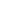 